                  MinutesMeeting was called to order by Jill Banks Barad, President at 6:37 p.m.                                     Pledge of AllegianceRoll Call: Present: Jill Banks Barad, Tom Capps, Jeff Hartsough, Avo Babian, Garett Ross, Levon Baronian, Lisa Petrus, Sidonia Lax, Jeff Kalban, Melissa Menard, Michael Binkow, Kristen Sales, Sue Steinberg, Richard Marciniak, Neil Roden, Ron Ziff, Raphael Morozov Absent: Louis Schillace, Howard Katchen, Sherry RevordApproval of Minutes:  SONC Board meeting minutes of Dec. 12, 2016 – approved as writtenComments by Public Officials and staffLAPD: Senior Lead Officers Trent Berry and Jose Saldana warned there have been residential burglaries in hillside homes in the early evening hours. Police patrol will be increased in the area. In response to a question, the officers said response time for non-emergency calls will be approximately 45 min to one hour, and response to emergency calls will be within 5 minutes.SONC Election Forum for the LA City Elections, March 7, 2017Props M and N – With the approval of Prop 64 , each city will decide how to  license, regulate and tax local marijuana operations.                              Speaker- Larry Levine, campaign consultantProposition S- Pros and Cons of the Neighborhood Integrity Initiative which would put a two- year moratorium on construction projects requiring a zone change or other major changes to city building regulations.Speakers- Pro: Dick Platkin, former city planner                  Con: Dave Rand, land use attorney, Armbruster, Goldsmith       Delvac, LLPPresident’s Report:  DONE "Neighborhood Council Civic University 1.0". Each NC is permitted to send one male, one female. Jeff Hartsough and Kristen Sales will be SONC representatives.Public Comment: Comments by the public on non-agenda items within SONC’s  Jurisdiction     None Treasurer’s Report – Tom Capps, Treasurer                  Consent Calendar -- None Action Item: Motion to approve and adopt the Monthly Expense Report for the period ending December 2016, for $12,279. Motion passed unanimously.Committee Reports Land Use Committee - Ron Ziff, ChairUpdate on pending projects in Sherman OaksInformation on the Whole Foods project proposed for Beverly Glen and Ventura is on the SONC website, under Land Use Committee; The Sunnkist project EIR may be released in February.  Next LUC meeting will be Jan. 19.Update on automobile storage at Galleria parking structureTraffic & Transportation Committee - Avo Babian, ChairAction Item:  Motion to support changes to Dash Route of Van Nuys-Studio City Dash. – approved unanimously. Action Item:  Motion to bring to the Board an explanation of what the DASH is, what the changes are, how to increase ridership, how to promote awareness and support by local businesses. No vote is necessary(Taken out of order) Possible Action Item:  CD4/ DOT Community meeting regarding morning  traffic South of Ventura Blvd. in Sherman Oaks, meeting scheduled for Tuesday, January 10, 6:30 p.m. at the Buckley School   A draft petition was circulated for board support, expressing concern for traffic south of Ventura Boulevard, not limited to hillside streets. Motion was made to support the petition. Board discussion and several friendly amendments to the petition were made. SONC board amended the petition to express concern about traffic throughout Sherman Oaks, not limited to south of Ventura or hillside streets. (See petition, attached). Motion to approve the new petition -- passed: 16-0-4 (Abstain: Ross, Sales, Morozov, Menard Outreach Committee- Raphael Morozov, Chair“Hello to Spring” SONC Tree Giveaway. Confirmed date:  March 18, 2017, VNSO ParkGreen & Beautification Committee – Avo Babian, Co-chair	Committee will help Outreach in tree give-away. Other topics will be mulch and rain barrels. Public Safety Committee – Kristin Sales & Melissa Menard, Co-chairsAction Item: Motion from Public Safety Committee to amend Motion passed by the Board on December 12 to allow allocation of funds to purchase preparedness equipment to be provided to graduates upon completion of CERT training. Motion: passed 19-0-0 (Baronian was absent). b.  Update: CERT Training begins Tuesday, January 10 at SO/ East Valley Adult CenterHomelessness Liaison-  Sherry Revord, SONC Liaison Report postponed due to timeBudget Advocates – Howard Katchen, SONC representativeNo reportComment from Public Official (taken out of order): CD4 field deputy Alice Roth said Councilmember David Ryu will be at tomorrow night’s traffic meeting, and all options will be under consideration. The hillside areas are the first of many areas to be considered in an overall Traffic Mgt plan. There will be a 30-day public comment period for any plan that is implemented. The Homeless Count will be held January 24, 25, and 26. CD4 has a Beautification Truck which can be utilized by anyone for help in cleaning streets, hauling bulky items. Contact CD4 offices. Announcements on items within SONC’s jurisdictiona.  VANC Monthly meeting, Thursday, January 12, S.O. Hospital, 4929 Van Nuys Blvd. Meeting Adjourned at 9:50 p.m.Respectfully submitted, Sue Steinberg for Louis Schillace, secretaryOfficers:Jill Banks Barad, President, Res. 6Ron Ziff, 1st Vice Pres. Bus-6 Jeff Hartsough, 2nd Vice Pres.CI-2 Tom Capps, Treasurer, Res. 2  Louis Schillace, Secretary, Bus. 2 Board Members:Garett Ross, Res. 1Levon Baronian, Bus-1Kristin Sales,  CI-1Howard Katchen, Res. 3Raphael Morozov, Bus.3Richard Marciniak, CI-3 Lisa Petrus, Res. 4Sue Steinberg, Bus. 4Sidonia Lax, CI-4Vacant, Res-5Avo Babian, Bus-5Sherry Revord, CI-5Melissa Menard, CI-6Michael Binkow, Res. 7Neal Roden, Bus-7Jeffrey Kalban, CI-7CALIFORNIASHERMAN OAKS NEIGHBORHOOD COUNCIL Oaks, CA 91413(818) 503-2399www.shermanoaksnc.orgOR CONTACTDepartment of Neighborhood Empowerment linked through our website under "Resources"Officers:Jill Banks Barad, President, Res. 6Ron Ziff, 1st Vice Pres. Bus-6 Jeff Hartsough, 2nd Vice Pres.CI-2 Tom Capps, Treasurer, Res. 2  Louis Schillace, Secretary, Bus. 2 Board Members:Garett Ross, Res. 1Levon Baronian, Bus-1Kristin Sales,  CI-1Howard Katchen, Res. 3Raphael Morozov, Bus.3Richard Marciniak, CI-3 Lisa Petrus, Res. 4Sue Steinberg, Bus. 4Sidonia Lax, CI-4Vacant, Res-5Avo Babian, Bus-5Sherry Revord, CI-5Melissa Menard, CI-6Michael Binkow, Res. 7Neal Roden, Bus-7Jeffrey Kalban, CI-7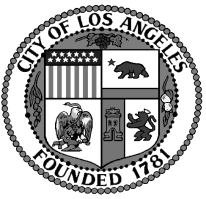  Oaks Neighborhood CouncilSONCBOARD MEETINGMonday January 9, 20176:30 p.m.Sherman Oaks Elementary School Auditorium14780 Dickens StreetSherman OaksSHERMAN OAKS NEIGHBORHOOD COUNCIL Oaks, CA 91413(818) 503-2399www.shermanoaksnc.orgOR CONTACTDepartment of Neighborhood Empowerment linked through our website under "Resources"